REPORT OF STUDENT MISCONDUCT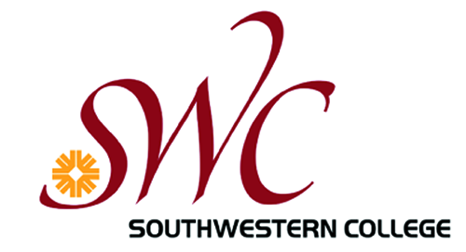 Complete and file with the Dean of Student Services in Cesar Chavez Bldg. 1400Issue: See next page for a list of all violations.Nature of Issue (please describe the specific problem(s). Please attach on separate sheet. STANDARDS OF STUDENT CONDUCT-VIOLATIONSCheating, or engaging in other academic dishonesty including copying from another’s work; discussion prohibited by the instructor; obtaining exam copies without permission; and using notes, other information, or devices that have been prohibited.Plagiarism in individual or group work or in a student publication, including the act of taking the ideas, words or specific substantive materials of another and offering them as one’s own without giving credit to the sources.Unauthorized preparation, giving, selling, transfer, distribution, or publication, for any commercial purpose, of any contemporaneous recording of an academic presentation in a classroom or equivalent site of instruction, including but not limited to handwritten or typewritten class notes.Disruptive behavior, willful disobedience or the open and persistent defiance of the authority, or persistent abuse of college personnel which may or may not include habitual profanity or vulgarity.Assault or battery upon another person or any threat of force or violence or causing, attempting to cause or threatening to cause physical injury to another person.Possession, sale or otherwise furnishing any firearm, knife, explosive, or other dangerous object including, but not limited to, any facsimile firearm, knife or explosive, unless in the case of possession of any object of this type, the student has obtained written permission to possess the item from the Superintendent/ President or his/her designee.Unlawful possession, use, sale, offer to sell, furnishing, or being under the influence of any controlled substance, alcoholic beverage, or intoxicant of any kind; or unlawful possession of, offering, arranging or negotiating the sale of any drug paraphernalia.Committing or attempting to commit robbery or extortion.Causing or attempting to cause damage and/or defacing district property or private property, on College District controlled facilities.Theft or attempted theft, or knowingly receiving stolen College District property or private property. Willful or persistent smoking in any area where smoking has been prohibited by law or by regulation of the College District.Engaging in harassing or discriminatory behavior based on race, sex, gender, religion, sexual orientation, age, national origin disability, or any other status protected by law.Engaging in intimidating conduct or bullying against another student through words or actions, including direct physical contact, verbal assaults, such as teasing or name-calling; social isolation or manipulation; cyber-bullying.Committing sexual harassment as defined by law or College district policies and procedures.Willful misconduct which results in injury or death to a student or to college personnel or which results in cutting, defacing, or other injury to any real or personal property owned by the College District.Misrepresentation and/or impersonation including arranging for or allowing another individual to impersonate or otherwise misrepresent the student, in person in an online environment.Dishonesty, forgery, alteration or misuse of college documents, records or identification, or knowingly furnishing false information to the College District.Unauthorized entry upon or use of College District facilities.Lewd, indecent or obscene conduct or gestures on College District-owned or controlled property, or at College District-sponsored or supervised functions.Engaging in expression which is obscene, libelous, or slanderous; or that incites students as to create a clear and present danger of the commission of unlawful acts on any College District premises, or the violation of lawful College District administrative procedures, or the substantial disruption of the orderly operation of the College District.Engaging in physical or verbal disruption of instructional or student services activities, administrative procedures, public service functions, authorized curricular or co-curricular activities or prevention of authorization guests from carrying out the purpose for which they are College District property.Engaging in physical or verbal intimidation or harassment of such severity or pervasiveness as to have the purpose of effect of unreasonably interfering with a student’s academic performance, or College District employee’s work performance, or of creating an intimidating, hostile or offensive educational or work environment.Violation of Board Policies and/or procedures governing the use of student user accounts, computers, and telecommunication devices, including but not limited to the unauthorized entry, opening or viewing of a file; the unauthorized use of another individual’s identification and password; arranging for, allowing, and/or impersonation of one person by another; sending obscene or abusive messages or files; and/or use of computing facilities to interfere with the work of another student or employee of the College District.Violation of a duly issued restraining order, stalking, and/or a pattern of conduct with intent to follow, alarm, or harass another person, and/or which causes that person to reasonably fear for his her safety, and where the pattern of conduct persisted after the person has demanded that the pattern of conduct cease.Persistent, serious misconduct where other means of correction have failed to bring about proper conduct or where the presence of the student causes a continuing danger to the physical safety of students or others.Violation of college regulation or state laws.Student Name:SWC ID No.Course (Subject and Number)Date of incidentLocationCheating, plagiarism (including plagiarism in a student publication), or engaging in other academic dishonesty (violation #1, 2 & 3).Disruptive behavior, willful disobedience or the open and persistent defiance of the authority, or persistent abuse of college personnel which may or may not include habitual profanity or vulgarity (violation #4).Assault or battery upon another person or causing, attempting to cause, or threatening to cause physical injury to another person (violation #5).Unlawful possession, use, sale, offer to sell, furnishing, or being under the influence of any controlled substance, alcoholic beverage, or intoxicant of any kind; or unlawful possession of offering, arranging or negotiating the sale of any drug paraphernalia (violation #7).Dishonesty, forgery, alteration or misuse of college documents, records or identification, or knowingly furnishing false information to the District (violation #17).Engaging in expression which is obscene, libelous, or slanderous’ or that incites students as to create a clear and present danger of the commission of unlawful acts on any College District premises, or the violation of lawful College District administrative procedures, or the substantial disruption of the orderly operation of the College District (violation#20). Violation of college regulation of State law (violation #26).See next page for additional violations: Violation number Suspected or Confirmed Discussed with Student: Yes NoWhat action resulted:Witness(es)College Staff Name:College Staff Signature:Division/DepartmentCampus ExtensionDate: 